Publicado en Madrid el 18/10/2019 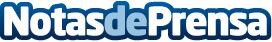 Giti completa su oferta de neumáticos certificados con el símbolo de invierno 3PMSF para la temporada 19/20Giti Tire ha agregado nuevos patrones a su oferta de neumáticas de invierno para la temporada de 2019/20 elevando el número total de opciones a 23. Todos ellos están marcados con el símbolo de la montaña de tres picos y el copo de nieve (3PMSF) que se otorga de forma independienteDatos de contacto:Press Corporate Com 910910446Nota de prensa publicada en: https://www.notasdeprensa.es/giti-completa-su-oferta-de-neumaticos Categorias: Nacional Consumo Industria Automotriz http://www.notasdeprensa.es